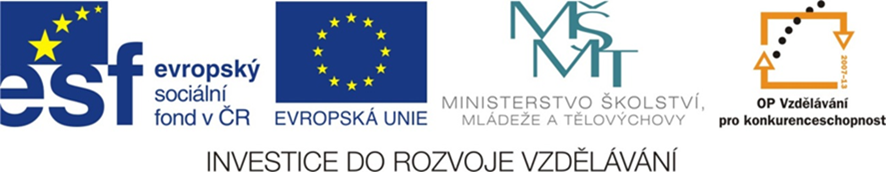 Čtení a literární výchova(český jazyk pro 2. a 3. ročník)RodinaČíslo projektu:  CZ.1.07/1.4.00/21.0866Šablona:  I/2 Inovace a zkvalitnění výuky směřující k rozvoji čtenářské a informační                  gramotnostiNázev: VY_12_ INOVACE_23_ RODINASada:  2Druh materiálu:  Pracovní list ČJ č. 23Jméno autora: Mgr. Jana SedláčkováŠkola:  ZŠ a MŠ Cholina, okres Olomouc, příspěvková organizace             Cholina 35, 783 22Datum   vytvoření:  20.8. 2011Předmět:  Český jazykRočník: druhý a třetíAnotace:  Budování rodinných vztahů a orientace v nich.                 Orientace v textu.              Klíčová slova:  otec, matka, děti, prarodičeZdroje: Ilustrace – www.office.microsoft.com    Jméno:  ___________________________________          Třída:_______3PŘIPOJ SLOVA K OBRÁZKU: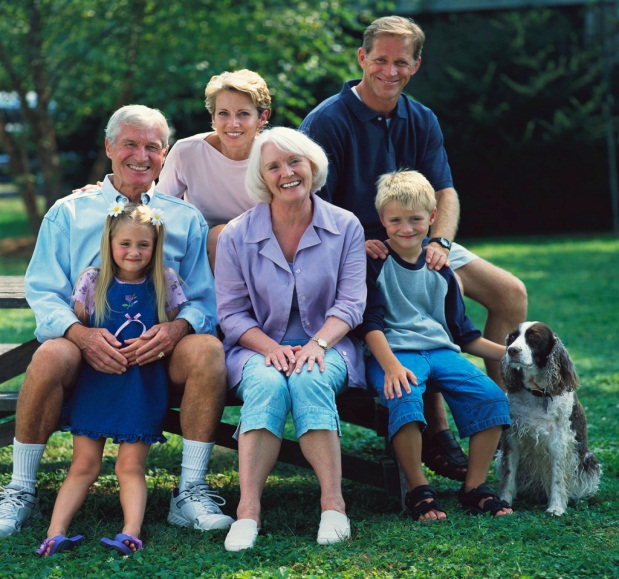 Dědeček            tatínek           syn             babička               maminka           dcera                 DOPLŇ:Jsem  ___________________________  svých rodičů.Jsem   __________________________ své babičky a dědečka.Moje maminka se jmenuje   _________________________________________.Můj tatínek se jmenuje   ___________________________________________.Moji sourozenci se jmenují  ________________________________________.NAKRESLI OBRÁZEK SVÉ RODINY A NEZAPOMEŇ PŘIKRESLIT ZVÍŘECÍHO MAZLÍČKA, POKUD NĚJAKÉHO DOMA CHOVÁTE:3Pokyny pro učitele:PŘIPOJ SLOVA K OBRÁZKU:Dědeček            tatínek             syn             babička              maminka           dcera                 DOPLŇ:Jsem dcera / syn   svých rodičů.Jsem vnučka / vnuk  své babičky a dědečka.